CITY OF EMMETT 501 E MAIN ST EMMETT, ID 83617PHONE: 208-365-6050FAX: 208-365-3064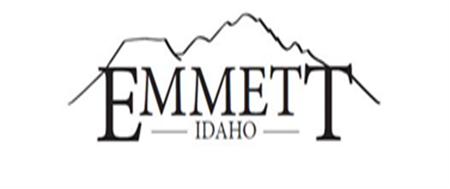 WATER & SEWER APPLICATION$20 NEW SERVICE FEE PROPERTY INFORMATION PROPERTY INFORMATION PROPERTY INFORMATION PROPERTY INFORMATION Service Address: _______________________________________                           Date of Occupancy:________________                                                      Emmett, ID 83617                                                                                                   MM/DD/YYYYService Address: _______________________________________                           Date of Occupancy:________________                                                      Emmett, ID 83617                                                                                                   MM/DD/YYYYService Address: _______________________________________                           Date of Occupancy:________________                                                      Emmett, ID 83617                                                                                                   MM/DD/YYYYService Address: _______________________________________                           Date of Occupancy:________________                                                      Emmett, ID 83617                                                                                                   MM/DD/YYYYBILLING INFORMATIONBILLING INFORMATIONBILLING INFORMATIONBILLING INFORMATIONPlease check only one:                                          OWNER                RENTER                  PROPERTY MANAGEMENT COMPANY  Please check only one:                                          OWNER                RENTER                  PROPERTY MANAGEMENT COMPANY  Please check only one:                                          OWNER                RENTER                  PROPERTY MANAGEMENT COMPANY  Please check only one:                                          OWNER                RENTER                  PROPERTY MANAGEMENT COMPANY  Applicant Name: Applicant Name: Date of Birth: (Applicants must be at least 18 years old) MM/DD/YYYY  Date of Birth: (Applicants must be at least 18 years old) MM/DD/YYYY  Last four digits of SSN/TIN:                                                                        Driver’s License No:Last four digits of SSN/TIN:                                                                        Driver’s License No:Last four digits of SSN/TIN:                                                                        Driver’s License No:Last four digits of SSN/TIN:                                                                        Driver’s License No:Co-Applicant Name:                                           Co-Applicant Name:                                           Date of Birth: (Co-Applicants must be at least 18 years old) MM/DD/YYYY  Date of Birth: (Co-Applicants must be at least 18 years old) MM/DD/YYYY  Mailing Address: (if different than service address)Mailing Address: (if different than service address)Mailing Address: (if different than service address)Mailing Address: (if different than service address)Home Phone: Home Phone: Cell Phone: Cell Phone: Email Address: Email Address: Email Address: Email Address: Would you like to sign up for paperless billing?                     Yes ________   Please initial if Yes     No   Would you like to sign up for paperless billing?                     Yes ________   Please initial if Yes     No   Would you like to sign up for paperless billing?                     Yes ________   Please initial if Yes     No   Would you like to sign up for paperless billing?                     Yes ________   Please initial if Yes     No   Would you like to sign up for Direct-Pay? Must provide a voided check   Yes ________   Please initial if Yes     No   Would you like to sign up for Direct-Pay? Must provide a voided check   Yes ________   Please initial if Yes     No   Would you like to sign up for Direct-Pay? Must provide a voided check   Yes ________   Please initial if Yes     No   Would you like to sign up for Direct-Pay? Must provide a voided check   Yes ________   Please initial if Yes     No   MUST FILL OUT BELOW IF YOU ARE A RENTER OR PROPERTY MANAGEMENT COMPANY(Owner’s signed application must also be on file with the City)MUST FILL OUT BELOW IF YOU ARE A RENTER OR PROPERTY MANAGEMENT COMPANY(Owner’s signed application must also be on file with the City)MUST FILL OUT BELOW IF YOU ARE A RENTER OR PROPERTY MANAGEMENT COMPANY(Owner’s signed application must also be on file with the City)MUST FILL OUT BELOW IF YOU ARE A RENTER OR PROPERTY MANAGEMENT COMPANY(Owner’s signed application must also be on file with the City)Property Owner Name:   Property Owner Name:   Property Owner Name:   Property Owner Name:   Mailing Address:                                                                         City:                                    State:                     Zip Code:Mailing Address:                                                                         City:                                    State:                     Zip Code:Mailing Address:                                                                         City:                                    State:                     Zip Code:Mailing Address:                                                                         City:                                    State:                     Zip Code:Phone:                                                                                                   E-Mail:         Phone:                                                                                                   E-Mail:         Phone:                                                                                                   E-Mail:         Phone:                                                                                                   E-Mail:         Terms & ConditionsThe undersigned applicant agrees to be responsible for the utility charges for this location each month until all outstanding utility charges are paid in full and notice of service change is provided to the City of Emmett.  Utility charges include but are not limited to water, sewer, garbage, trash receptacle, street light, meter payment plans, late charges and/or reconnect charges.  The naming of an authorized agent shall not relieve the undersigned applicant of the duty to pay all utility services charged.  If utility charges are not paid, then the City of Emmett has the right to pursue the remedies provided in Emmett City Code and Idaho State law, including, but not limited to filing a lien against the real property, and the undersigned authorizes the City to do so.  This contract was agreed to and executed in Idaho, and Idaho law governs its interpretation.  The District Court of the State of Idaho, in and for Gem County shall have exclusive jurisdiction over any litigation arising under this contract._______________________________________________	                      ________________________Signature of Applicant	                    DateTerms & ConditionsThe undersigned applicant agrees to be responsible for the utility charges for this location each month until all outstanding utility charges are paid in full and notice of service change is provided to the City of Emmett.  Utility charges include but are not limited to water, sewer, garbage, trash receptacle, street light, meter payment plans, late charges and/or reconnect charges.  The naming of an authorized agent shall not relieve the undersigned applicant of the duty to pay all utility services charged.  If utility charges are not paid, then the City of Emmett has the right to pursue the remedies provided in Emmett City Code and Idaho State law, including, but not limited to filing a lien against the real property, and the undersigned authorizes the City to do so.  This contract was agreed to and executed in Idaho, and Idaho law governs its interpretation.  The District Court of the State of Idaho, in and for Gem County shall have exclusive jurisdiction over any litigation arising under this contract._______________________________________________	                      ________________________Signature of Applicant	                    DateTerms & ConditionsThe undersigned applicant agrees to be responsible for the utility charges for this location each month until all outstanding utility charges are paid in full and notice of service change is provided to the City of Emmett.  Utility charges include but are not limited to water, sewer, garbage, trash receptacle, street light, meter payment plans, late charges and/or reconnect charges.  The naming of an authorized agent shall not relieve the undersigned applicant of the duty to pay all utility services charged.  If utility charges are not paid, then the City of Emmett has the right to pursue the remedies provided in Emmett City Code and Idaho State law, including, but not limited to filing a lien against the real property, and the undersigned authorizes the City to do so.  This contract was agreed to and executed in Idaho, and Idaho law governs its interpretation.  The District Court of the State of Idaho, in and for Gem County shall have exclusive jurisdiction over any litigation arising under this contract._______________________________________________	                      ________________________Signature of Applicant	                    DateTerms & ConditionsThe undersigned applicant agrees to be responsible for the utility charges for this location each month until all outstanding utility charges are paid in full and notice of service change is provided to the City of Emmett.  Utility charges include but are not limited to water, sewer, garbage, trash receptacle, street light, meter payment plans, late charges and/or reconnect charges.  The naming of an authorized agent shall not relieve the undersigned applicant of the duty to pay all utility services charged.  If utility charges are not paid, then the City of Emmett has the right to pursue the remedies provided in Emmett City Code and Idaho State law, including, but not limited to filing a lien against the real property, and the undersigned authorizes the City to do so.  This contract was agreed to and executed in Idaho, and Idaho law governs its interpretation.  The District Court of the State of Idaho, in and for Gem County shall have exclusive jurisdiction over any litigation arising under this contract._______________________________________________	                      ________________________Signature of Applicant	                    Date                                                                      STAFF ONLY                                                                      STAFF ONLY                                                                      STAFF ONLY                                                                      STAFF ONLYAcct #_________-00 Verified w/County or Owner   Final read _______ Notified Sanitation/Backflow Acct #_________-00 Verified w/County or Owner   Final read _______ Notified Sanitation/Backflow Acct #_________-00 Verified w/County or Owner   Final read _______ Notified Sanitation/Backflow Acct #_________-00 Verified w/County or Owner   Final read _______ Notified Sanitation/Backflow 